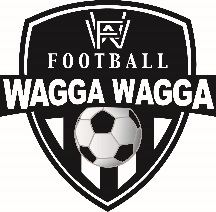 WAGGA WAGGA & DISTRICT AMATEUR FOOTBALL ASSOCIATION Inc.FOOTBALL WAGGA WAGGAPolicy Number FWW-POL-011Preparing Competition DrawsVersion 1.0ObjectivesTo provide guidance for the preparation of competition draws.GeneralThe Pascoe Cup competition should aim to have full home-and-away draw (2 or 3 rounds), with a minimum of 18 rounds and a maximum of 22 roundsAll other senior and junior draws will be based on the final Pascoe Cup drawMiniRoos should aim to have an 18 round competitionGeneral Byes will include:Any weekend on which a Public Holiday falls on either the Friday, Saturday, Sunday or MondayAdditional Junior Byes will includeThe middle weekend of any School HolidaysAdditional byes will be considered to allow for catchup rounds. As a guide:1 bye should be considered in July1 bye should be considered in AugustPrioritisation – Senior Mens and Womens DrawsIn preparing competition draws, the competition coordinator will consider the following priorities in this order:Maintain integrity in the draw. This includes maintaining fairness and equality across the competition and avoiding bias.To the greatest extent possible, ensure that Pascoe/Gardiner teams from the same club play the same opposition at the same ground. Similarly, to the greatest extent possible, ensure that Leonard/Madden teams from the same club play the same opposition at the same ground.To the greatest extent possible, ensure that Blake/Gardiner teams from the same club play the same opposition at the same ground.Creating full club days.Prioritisation – Junior DrawsIn preparing competition draws, the competition coordinator will consider the following priorities in this order:Maintain integrity in the draw. This includes maintaining fairness and equality across the competition and avoiding bias.To the greatest extent possible, teams from out-of-town clubs are to be afforded 2/3rds of their games at home.